PISANO MNOŽENJE TROZNAMENKASTOGA BROJA  S      JEDNOZNAMENKASTIM1.Pomnoži brojeve : 6	315  7	435  8	515  6	703  5           2.Izračunaj umnožak : 4	312  5	432  8	610  6	834  73.Pomnoži brojeve :128  9	302  8	584  6	708  9	321  54.	Brojeve : 118, 332, 709, 913, 425 uvećaj pet puta.Zadatke prepiši u bolježnicu i izračunaj.Nadam se da nije bilo teško. 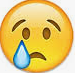                                                                                                                                                  17.4.2020.